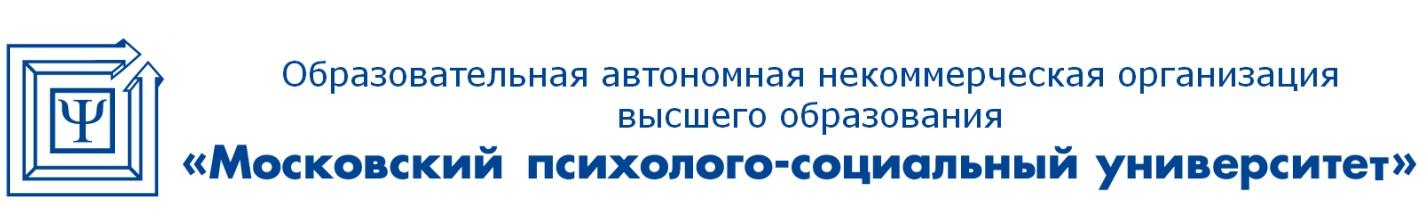 Факультет психологииУТВЕРЖДАЮПервый проректор_______________________« ___» _____________ 201__ г.Рабочая программа педагогической практикиНаправление подготовки37.04.01 – ПсихологияНаправленность (профиль) подготовкиСоциальная психология образованияКвалификация (степень) выпускникаМагистр Форма обученияОчная, заочнаяСодержание1.Вид практики, способ и форма ее проведения	32. Перечень планируемых результатов обучения при прохождении практики, соотнесенных с планируемыми результатами освоения образовательной программы	33. Место практики в структуре образовательной программы бакалавриата	54. Объем практики в зачетных единицах и ее продолжительность в неделях либо в академических часах	55. Содержание практики	65.1 Разделы практики и трудоемкость по видам учебных занятий (в академических часах)	65.2 Содержание практики, структурированное по разделам (темам)	86. Форма отчетности по практике	97. Фонд оценочных средств для проведения промежуточной аттестации обучающихся по практике	108. Перечень учебной литературы, современных профессиональных баз данных и информационных справочных систем	109.  Лицензионное программное обеспечение	1110. Описание материально-технической базы, необходимой для проведения практики	1111.	Особенности прохождения практики инвалидами и лицами с ограниченными возможностями здоровья	1212.	Иные сведения и (или) материалы	1212.1Перечень образовательных технологий, используемых при проведении практики	1213.	Лист регистрации изменений	13Вид практики, способ и форма ее проведенияВид практики: производственная (педагогическая).Тип практики: призводственная.Способ проведения практики: стационарная.Форма проведения практики: дискретная по видам практики.2. Перечень планируемых результатов обучения при прохождении практики, соотнесенных с планируемыми результатами освоения образовательной программыВ результате освоения ОПОП магистратуры обучающийся должен овладеть следующими результатами обучения при прохождении практики:3. Место практики в структуре образовательной программы магистратуры Практика реализуется в рамках вариативной части. Для успешного прохождения педагогической практики необходимы базовые знания, умения и компетенции, полученные в рамках изучения учебных дисциплин по курсам «Методологические проблемы психологии», «Планирование теоретического и эмпирического исследования», «Преподавание психологии в системе высшего и дополнительного образования».Условиями успешного прохождения практики необходимы: знания основных противоречий, проблем и тенденций развития современной образования; умение ориентироваться в методах и технологиях обучения; знание основ организации образовательного процесса и выбора необходимых и адекватных методов и средств для решения задач современного психологического образования.Знания и умения, формируемые у обучающихся в ходе прохождения педагогической практики, способствуют успешной подготовке и прохождению преддипломной практики.Практика проводится  на 2 курсе в 3 семестре для очной формы обучения и 4 семестре для заочной формы обучения.4. Объем практики в зачетных единицах и ее продолжительность в неделях либо в академических или астрономических часах Общий объём практики составляет 9 зачетных единиц.Продолжительность практики 324 академических часов – 6 недель.5. Содержание практики5.1 Разделы практики и трудоемкость по видам учебных занятий (в академических часах)для очной формы обучениядля заочной формы обучения5.2 Содержание практики, структурированное по разделам (темам)Практика  проходит в 4 этапа. Подготовительный этап: Установочная конференция. Знакомство с целями и задачами практики. Инструктаж. Оформление индивидуального задания.Тема 1. Психология как учебная дисциплина. Роль и место психологических дисциплин в образовательных стандартах высшего образования по различным специальностям.  Изучение и анализ образовательных программ по смежным учебным дисциплинам. Обеспечение преемственности и предметной взаимосвязи в системе профессионального образования. Соотношение аудиторных и внеаудиторных форм работы при изучении психологических дисциплин. Учебная программа как нормативный документ, раскрывающий содержание знаний, умений, навыков по учебному предмету, логику изучения основных мировоззренческих идей с указанием последовательности тем и количества времени на их изучение.Особенности преподавания психологии в системе дополнительного образования. Повышение квалификации, профессиональная подготовка и переподготовка. Особенности обучения взрослых людей. Самообразование в профессии. Дистанционные формы образования и консультирования.Тема 2. Проектирование содержания образовательного процесса. Проектирование содержания образовательного процесса на основе образовательного стандарта. Содержание образования как комплекс специально отобранных знаний, умений, навыков, усвоение которых необходимо для формирования личности и эффективного включения ее в профессиональную деятельность. Активные методы обучения, их роль в активизации познавательной деятельности студентов. Групповые формы активных методов обучения, обучающие игры.Тема 3. Отбор и реализация методов преподавания.Методы и средства описания, объяснения, отработки лекционного материала. Подготовка и проведение лекционных занятий в курсе психологии. Анализ типового лекционного занятия. Возможности осуществления проблемного обучения на лекционных занятиях. Уровни проблемности лекции. Методика формирования лекционного мастерства (работа над конспектом, особенности контакта с аудиторией, средства управления процессом усвоения учебного материала, педагогический такт, навыки саморегуляции, профессиональная рефлексия). Подготовка конспекта лекции, организация пространства для делового взаимодействия. Овладение способами и средствами коммуникативной деятельности: организация речевых форм высказываний на разных этапах усвоения (лексика, грамматика, стилистика, темп, ритм, интонации, паузы); организация и  использование невербальных эмоционально выразительных средств общения (жесты, мимика, пантомима).Организация семинара в курсе психологии и требования к его проведению. Выбор видов семинарских занятий на разных этапах обучения. Организация практических задач по психологии. Выделение умений, формируемых на практических занятиях. Введение заданий по актуализации личного опыта при решении продуктивных и творческих задач.Тема 4.  Организация самостоятельной работы. Функции контроля и оценки.Использование различных видов и форм самостоятельной работы для формирования навыков самоорганизации познавательной активности у студентов. Использование различных видов самостоятельной работы в аудиторных и внеаудиторных формах учебного процесса – на лекциях, семинарах, практических и лабораторных занятиях, при подготовке к экзамену, написании рефератов, курсовых и дипломных работ.Особенности реализации преподавателем функций контроля и оценки в системе профессиональной подготовки. Контроль исходной, промежуточной и конечной обученности. Стандартизация контрольных заданий. Использование тестовых заданий для экспресс-контроля срезовых знаний. Приемы формирования действий взаимо- и самоконтроля.На II-ом этапе: в этот период осуществляется знакомство с учебным заведением, его историей, материально-технической базой, составом преподавателей и студентов, учебным планом, наблюдение и изучение работы учебного заведения в целом и воспитательно-образовательного процесса в частности.Практиканты изучают группу, в которой будут проходить практику. Осуществляют знакомство с работой преподавателей, беседуют с ними, изучают планы их работы, посещают занятия, изучают уровень знаний, умений и навыков студентов по специальным предметам. Важнейшим моментом этого этапа является наблюдение занятий. Практикант должен проанализировать не менее 2 занятий по психологическим дисциплинам, проведенных преподавателем.  Анализ занятий отражается в дневнике, где отмечаются методические особенности, воспитательная ценность, профессиональная направленность, приемы активизации умственной деятельности студентов. III-й этап практики — самостоятельное проведение учебно-воспитательной работыПрактиканты проводят работу по индивидуальному заданию, уточненному на подготовительном этапе практики. Каждый магистрант проводит 2 занятия по психологии. Перед самостоятельным проведением студент уточняет с преподавателем тему занятия, согласовывает тип и план своего занятия, составляет конспект, который утверждается преподавателем. Готовит необходимый иллюстративный материал. Каждый магистрант должен также посетить 2 занятий своего сокурсника, анализ которых отражается в отчете. Заключительный этап - По окончании практики магистранты предоставляют следующую документацию: дневник практики, отчет по практике с оценкой руководителя практики от организации, 2 конспекта занятий и иллюстративный материал к ним, анкету для самооценки студента по итогам прохождения практики. Важной частью практики является выполнение студентами индивидуальных заданий, а также сбор материалов к выпускной квалификационной работе в ходе преддипломной практики. Индивидуальные задания, выполняемые студентами в ходе практики, разрабатываются руководителем практики от образовательной организации по согласованию с руководителем практики от профильной организации и ставятся студентам непосредственно перед началом практики. Руководитель практики от образовательной организации оказывает методическую помощь обучающимся при выполнении ими индивидуальных заданий, а также при сборе материалов к выпускной квалификационной работе в ходе преддипломной практики. Типовые индивидуальные задания на практику представлены в Приложении №1.6. Форма отчетности по практикеОбязательными формами отчётов студентов по практике являются:Заполненный дневник практики, с отметками о посещении баз(ы) практики руководителем(ями) практики (см. Приложение №2);Отчёт по практике, включающий в себя описание баз(ы) практики, основных видов деятельности, осуществлённых учащимся в ходе практики, а также приложений (конспектов занятий, протоколов наблюдения, анкеты практиканта и т.д.) (см. Приложение №3);Отзыв руководителя от базы практики, включающий в себя оценку уровня сформированности основных компетенций студентов, а также его социально-психологических характеристик; отзыв заверяется подписью руководителя практики и печатью организации (см. Приложение №4).По желанию студент может приложить к отчёту любые другие документы, свидетельствующие о качестве его работы на базе практики (отзывы, благодарности, грамоты и т.д.).Индикаторами  качества работы студента в период преддипломной практики являются:качество выполнения поставленных задач;содержание и качество оформления отчета;качество выступления и презентационных материалов;корректность интерпретации представляемых данных;степень сформированности исследовательских знаний, умений и навыков;уровень теоретического осмысления/ самооценки студентами своей исследовательской деятельности (ее целей, задач, содержания, методов).По результатам прохождения преддипломной практики проводится зачет с оценкой, которая выставляется на основании следующих критериев:систематичность работы студента в период практики;качество и профессиональный уровень выполнения заданий;содержание и качество оформления отчетной документации; своевременность представления отчетной документации.7. Фонд оценочных средств для проведения промежуточной аттестации обучающихся по практикеФонд оценочных средств оформлен в виде приложения к рабочей программе практики.8. Перечень учебной литературы, современных профессиональных баз данных и информационных справочных система)	основная учебная литература:Дубровина, И. В. Практическая психология в лабиринтах современного образования [Текст] : моногр. / И. В. Дубровина ; МПСУ. - М. : МПСУ, 2014. - 464 с. - ISBN 978-5-9770-0806-8. Шифры: 88.4 - Д 79Морозов, С. М. История психологии: учебник [Текст]. - М.: Издательство Московского психолого-социального университета, 2019. - 376 с. - ISBN 978-5-9770-0967-6. Шифры:    88.1 - М 79б)	дополнительная учебная литература:Айсмонтас, Б. Б. Личностные и мотивационные особенности студентов очного и дистанционного обучения (сравнительный анализ) [Текст] : моногр. / Б. Б. Айсмонтас, М. А. Уддин. - М. : МГППУ, 2014. - 222 с. - ISBN 978-5-00077-064-1. Шифры:    88.4 - А 36Журавлев, А. Л. Социальная психология [Текст] : учеб. пособие / А. Л. Журавлев, В. А. Соснин, М. А. Красников ; под общ. ред. А. Л. Журавлева. - 2-е изд., перараб. и доп. - М. : ФОРУМ, 2014. - 496 с. - (Высшее образование). - ISBN 978-5-91134-494-8. Шифры:    88.5 - Ж 91Заиченко, Н. У. Интегративный подход в преподавании психологии [Текст] : учеб. пособие / Н. У. Заиченко. - М. : ФЛИНТА : Наука, 2013. - 384 с. - (Б-ка психолога). - ISBN 978-5-9765-1621-2. Шифры: 74 - З-17Кондратьев, М. Ю. Психология отношений межличностной значимости [Текст] : учеб. пособие / М. Ю. Кондратьев, Ю. М. Кондратьев ; МПСУ. - 2-е изд. - М. : МПСУ, 2014. - 286 с. - ISBN 978-5-9770-0792-4. Шифры:    88.5 - К 64Образование как достояние личности : актуальные проблемы и пути их решения [Текст] : материалы IX межвуз. науч.-практ. конф. ОАНО ВО МПСУ, 14 апр. 2015 г. / под ред. Л. Б. Шнейдер ; МПСУ. - М. : МПСУ, 2015. - 86 с. - ISBN 978-5-9770-0885-3. Шифры:    74 — О-23Обухова, Л. Ф. Возрастная психология [Текст] : учеб. / Л. Ф. Обухова. - М. : Юрайт, 2014. - 460 с. - (Бакалавр. Базовый курс). - ISBN 978-5-9916-3166-2. Шифры:    88.8 — О-26Сидоров, П. И. Деловое общение [Текст] : учеб. / П. И. Сидоров, М. Е. Путин, И. А. Коноплева. - 2-е изд., перераб. - М. : ИНФРА-М, 2013. - 384 с. : ил. - (Высшее образование - Бакалавриат). - ISBN 978-5-16-003843-8. Шифры: 88.5 - С 34Ушакова, Н. В. Имиджелогия [Текст] : учеб. пособие / Н. В. Ушакова, А. Ф. Стрижова. - 3-е изд., испр. - М. : Дашков и К, 2013. - 264 с. - (Учебные издания для бакалавров). - ISBN 978-5-394-01942-5. Шифры: 88.5 - У 93Ясько, Б. А. Введение в организационную психологию [Текст] : учеб. пособие / Б. А. Ясько. - 2-е изд., испр. и доп. - Краснодар : Кубан. гос. ун-т, 2013. - 215 с. - ISBN 978-5-8209-0826-2. Шифры: 88.4 - Я 86в) Современные профессиональные базы данных и информационные справочные системы1.Электронная библиотечная система «IPRbooks» [Электронный ресурс]. – Электрон. дан. – Режим доступа : http://www.iprbookshop.ru/ ;2.  Научная электронная библиотека [Электронный ресурс]. – Электрон. дан. – Режим дос- тупа : http://www.elibrary.ru/;3. Национальная электронная библиотека [Электронный ресурс]. – Электрон. дан. – Режим доступа : http://www.nns.ru/ ;4. Электронные ресурсы Российской государственной библиотеки. Режим доступа: www.rsl.ru/ru/root3489/all;9.  Лицензионное программное обеспечение1.     Текстовый редактор с возможностью верстки документов, например, Microsoft Word, OpenOffice Writer или аналогичный по функциональным возможностям;2. Процессор электронных таблиц, например, Microsoft Excel, OpenOffice Calc или аналогичный по функциональным возможностям;3.	Программное обеспечение для работы с презентациями, например, Microsoft PowerPoint, OpenOffice Impress или аналогичное по функциональным возможностям;4.	Система статистической обработки данных, анализа и прогнозного моделирования, например, IBM SPSS Base, Statistica, R или аналогичная по функциональным возможностям.10. Описание материально-технической базы, необходимой для проведения практикиДля обеспечения традиционных и активных форм проведения занятий по педагогической практике требуются мультимедийные аудитории и следующее техническое обеспечение: видеопроектор; слайд-шоу, ПК+видеопроектор; маркерная доска.11. Особенности прохождения практики инвалидами и лицами с ограниченными возможностями здоровьяДля обеспечения образования инвалидов и обучающихся с ограниченными возможностями здоровья разрабатывается адаптированная образовательная программа, индивидуальный учебный план с учетом особенностей их психофизического развития и состояния здоровья, в частности применяется индивидуальный подход к прохождению практики, индивидуальные задания: рефераты, письменные работы и, наоборот, только устные ответы и диалоги, индивидуальные консультации, использование диктофона и других записывающих средств для воспроизведения.В целях обеспечения обучающихся инвалидов и лиц с ограниченными возможностями здоровья библиотека комплектует фонд основной учебной литературой, адаптированной к ограничению их здоровья, предоставляет возможность удаленного использования электронных образовательных ресурсов, доступ к которым организован в ОАНО ВО «МПСУ». В библиотеке проводятся индивидуальные консультации для данной категории пользователей, оказывается помощь в регистрации и использовании сетевых и локальных электронных образовательных ресурсов, предоставляются места в читальных залах, оборудованные программами невизуального доступа к информации, экранными увеличителями и техническими средствами усиления остаточного зрения: MicrosoftWindows 7, Центр специальных возможностей, Экранная лупа; MicrosoftWindows 7, Центр специальных возможностей, Экранный диктор; MicrosoftWindows 7, Центр специальных возможностей, Экранная клавиатура; экранная лупа OneLoupe; речевой синтезатор «Голос».12. Иные сведения и (или) материалыМетодические материалы для прохождения практики.Разработка и проведение аудиторных  занятий (лекционных или практических) является этапом практической реализации ранее изученных дидактических положений и закономерностей при организации конкретного учебного процесса. Предусматривается решение студентом следующих задач:•	обоснование необходимости занятий того или иного вида (лекционных, практических) по курсу, разделу, теме, определение и формулировка их целей;•	определение методических задач, решаемых на каждом этапе занятий;•	выбор и обоснование целесообразных способов изложения материала, технических средств обучения, способов и приемов управления познавательной деятельностью обучающихся. Принципы построения учебной темы по психологииПри разработке одной из тем психологической дисциплины (по выбору и по согласованию с руководителем практики) необходимо руководствоваться следующим планом:1.	Название темы 2.	Аудитория (для кого запланирована данная тема)3.	Цели изучения темы4.	Методические задачи5.	Сколько часов рекомендовано на изучение выбранной темы6.	Виды аудиторных занятий по данной теме 7.	Внеаудиторная учебная работа8.	Название тем из данной дисциплины и ранее изученных, на содержании которых базируется изучение материала выбранной темы9.	Название тем из данной и последующих учебных дисциплин, изучение   которых   базируется   на   содержании   выбранной темы10.	Список литературы для подготовки преподавателя по данной темеОбратить особое внимание на формулировку названия темы. Название темы должно быть ясным, четким, по возможности кратким. Оно должно отражать предполагаемое содержание и обязательно привлекать внимание слушателей. Цели образования выполняют системообразующую функцию в педагогической деятельности. Формулирование целей отвечает на вопрос, для чего учить: какие задачи (профессиональные, жизненные, предметные, этические, эстетические) в  учебной  или  будущей профессиональной деятельности должен уметь решать студент с помощью получен¬ных знаний, умений, навыков, убеждений, установок и т.п. Формулируя цели того или иного учебного занятия нужно помнить, что они делятся на педагогические и дидактические. Формулировка педагогической цели должна включать перечень личностных свойств и качеств учащихся, которые предполагается актуализировать, развивать или формировать на лекционном занятии. Формулировка дидактической цели должна включать перечень требований к качеству усвоения учащимися содержания учебного материала.Определяя методические задачи, которые необходимо решить на занятии, следует иметь в виду, что к ним относятся задачи типа: создание ориентировки в содержании учебного материала и мотивации на учебную работу; раскрытие фундаментальных положений содержания, трудных для понимания и усвоения обучаемыми; организация закрепления усвоенного материала на основе показа связей между элементами знаний, установленных в психологии. Тема должна быть включена в учебный курс, установлены внутрипредметные и межпредметные связи заявленной темыОтбор и построение содержания учебной темы(на примере лекционного занятия)1.	Разработать развернутый план лекции.2.	Составить список дидактических единиц выбранной темы.3.	Обозначить логические связи между дидактическими единицами, соединяя их в дидактические блоки.4.	Указать предполагаемые способы изложения содержания лекционного материала (догматический, объяснительно-иллюстративный, проблемный или Необходимость лекционных занятий по теме, разделу или курсу может быть вызвана: сложностью и отсутствием необходимых методических материалов, в связи с чем усвоение содержания учебной информации затруднено; наличием спорных концепций и различающихся подходов в учебных пособиях; необходимостью личного эмоционального воздействия на учащихся при усвоении содержания учебной информации, когда требуется не только информировать, но и убеждать.Выбирая вид лекционного занятия, следует иметь в виду, что лекции   могут  быть  вводными,  тематическими  и  обзорно-заключительными:-	вводная лекция направлена на ориентировку обучаемых в содержании учебного материала и способах работы с ним;-	тематическая лекции направлена на рассмотрение сути и содержания сложных изучаемых объектов (понятие объект имеет здесь обобщенный   смысл:   предмет,   явления,   процессы,   способы деятельности);-	обзорно-заключительная лекция направлена на систематизацию и обобщение усвоенной ранее информации.При составлении списка дидактических единиц по выбранной темы необходимо включить в содержание обучения следующее:-	основные термины и понятия, необходимые для усвоения положений психологии;-	научные   факты,   законы,   положения,   принципы, раскрывающие сущность явлений, рассматриваемых в данной теме необходимые для усвоения законов психологии;-	знания об объектах и предметах данной темы, методах познания и истории ее развития.В каждой лекции существуют внутренние системные связи между ее разделами, представляющими дидактические блоки. В каждом блоке заключено несколько дидактических единиц (явление, закон, факт и т.д.), объединенных по различным логическим принципам: принципу индукции, дедукции, аналогии, концентрическому, ступенчатому, историческому или др.). Дидактические единицы, в свою очередь, могут быть расчленены на графы (наименьшие единицы информации), степень сложности которых зависит от уровня понимания и трудности материала. Через графы реализуется принцип понятности. Выбор и обоснование целесообразных способов изложения содержания   лекции   необходимо   осуществлять,   руководствуясь следующим:-	догматический способ изложения используется тогда, когда постулируются правила или алгоритмы какой-либо деятельности, сообщается справочная литература;-	объяснительно-иллюстративный способ изложения предполагает раскрытие сути содержания учебного материала с привлечением доказательств, сравнений и с параллельным использованием средств наглядности;-	способ проблемного изложения целесообразен, когда возникает необходимость в показе затруднений при формулировании или разрешении научной или практической проблемы.Необходимо определить требуемое сочетание методов обучения и последовательность   их   применения.   Для   этого   необходимо проанализировать каждую смысловую часть изучаемого материала (учебные элементы) и определить соответствующие ей методы обучения.Выбор необходимых средств обучения должен диктоваться возможностью их ограниченного включения в способ изложения информации (в систему управления познавательной деятельностью учащихся).Полный текст методических материалов представлен в Приложении №5.12.1 Перечень образовательных технологий, используемых при проведении практикиПри прохождении педагогической практики применяется поисково-исследовательская технология обучения. Обучающиеся в ходе выполнения индивидуального задания ориентированы на решение исследовательских задач в области социальной психологии. Выполнение задания предполагает необходимость интегрирования имеющихся у обучающихся профессиональных исследовательских знаний, умений и навыков по проведению эмпирического  социально-психологического исследования.Составитель: Григорович Л.А., д.псх.н., профессор, профессор кафедры педагогической психологии и методики преподавания13. Рабочая программа педагогической практики   обсуждена и утверждена на заседании Ученого совета от « 29 » июня 2015 г. протокол № 11Лист регистрации измененийМосква              2019Коды компетенциирезультаты освоения ОПСодержание компетенций*Перечень планируемых результатов обучения по практикеПК-11способностью и готовностью к проектированию, реализации и оценке учебно-воспитательного процесса, образовательной среды при подготовке психологических кадров с учетом современных активных и интерактивных методов обучения и инновационных технологийЗнать: основы учебной деятельности, структуру и динамику учебной мотивации; методы и формы преподавания психологических дисциплин,  основы организации просветительской деятельности, методы ее реализации; нормы педагогического общенияУметь: наблюдать и анализировать учебно-воспитательную работу, проводимую преподавателем вуза; в процессе взаимодействия со студентами и преподавателями образовательного учреждения устанавливать положительный контакт, а также налаживать межличностные отношения на основе знаний, полученных в ходе обучения в вузе; использовать систему  знаний о закономерностях и принципах образовательного процесса  в своей профессиональной деятельности, использовать нормы педагогического взаимодействия в преподавании психологииВладеть: методами психологического взаимодействия субъектов образовательного процесса в профессиональной деятельности педагога высшей школы, навыками творческого подхода к решению основных задач воспитания и образования, способами и приемами изучения личности студента; навыками эмоциональной саморегуляции, стремления к более глубокому изучению психологических дисциплин, совершенствованию своих педагогических способностейПК-12способностью и готовностью к участию в совершенствовании и разработке программ новых учебных курсов по психологическим дисциплинамЗнать: структуру и формы организации современного образовательного процесса в системах высшего и дополнительного образования, основные закономерности процесса взаимодействия субъектов образовательного процесса в высшей школеУметь: планировать учебно-воспитательный процесс по психологическим дисциплинам, на научно-педагогической основе проектировать программы новых учебных курсов по психологическим дисциплинам проектировать и реализовывать обучающие программы повышения квалификации и переподготовки психологических кадров; на основе полученных знаний конструировать программы дальнейшего самообразования и повышения квалификации по получаемой профессииВладеть: методикой преподавания психологии (навыками разработки системы занятий по теме, проведения различных типов занятий с применением разнообразных методов обучения, приемами совершенствования учебных курсов по психологическим дисциплинам, программ повышения квалификации и переподготовки психологических кадров, навыками использования инновационных технологий обучения, методами активизации стремления к совершенствованию учебно-воспитательного процесса, к поиску наиболее эффективных методов, активизирующих познавательную деятельность студентов)№ п/пРазделы (этапы) практикиВиды работ на практике, включая самостоятельную работу обучающихся и трудоемкость (в часах)Виды работ на практике, включая самостоятельную работу обучающихся и трудоемкость (в часах)Форма контроля1Подготовительный этап. Установочная конференция.Аудиторная работа4Анализ дневниковых записей, устный опрос1.1Тема 1. Психология как учебная дисциплина. Аудиторная и самостоятельная работа24Анализ дневниковых записей, устный опрос1.2Тема 2. Проектирование содержания образовательного процесса.Аудиторная и самостоятельная работа24Анализ дневниковых записей, устный опрос1.3Тема 3. Отбор и реализация методов преподаванияАудиторная и самостоятельная работа24Анализ дневниковых записей, устный опрос1.4Тема 4.  Организация самостоятельной работы. Функции контроля и оценкиАудиторная и самостоятельная работа24Анализ дневниковых записей, устный опрос2II-ой этап: знакомство с учебным заведением и работой преподавателейАудиторная и самостоятельная работа24Анализ дневниковых записей, устный опрос, выполнение индивидуального задания3III-й этап: самостоятельное проведение учебно-воспитательной работыАудиторная и самостоятельная работа176Анализ дневниковых записей, устный опрос, выполнение индивидуального задания 4Итоговая конференция. Промежуточная аттестация.Аудиторная и самостоятельная работа24Презентация и отчет по итогам практикиИтого324Зачет с оценкой№ п/пРазделы (этапы) практикиВиды работ на практике, включая самостоятельную работу обучающихся и трудоемкость (в часах)Виды работ на практике, включая самостоятельную работу обучающихся и трудоемкость (в часах)Форма контроля1Подготовительный этап. Установочная конференция.Аудиторная работа4Анализ дневниковых записей, устный опрос1.1Тема 1. Психология как учебная дисциплина. Аудиторная и самостоятельная работа24Анализ дневниковых записей, устный опрос1.2Тема 2. Проектирование содержания образовательного процесса.Аудиторная и самостоятельная работа24Анализ дневниковых записей, устный опрос1.3Тема 3. Отбор и реализация методов преподаванияАудиторная и самостоятельная работа24Анализ дневниковых записей, устный опрос1.4Тема 4.  Организация самостоятельной работы. Функции контроля и оценкиАудиторная и самостоятельная работа24Анализ дневниковых записей, устный опрос2II-ой этап: знакомство с учебным заведением и работой преподавателейАудиторная и самостоятельная работа24Анализ дневниковых записей, устный опрос, выполнение индивидуального задания3III-й этап: самостоятельное проведение учебно-воспитательной работыАудиторная и самостоятельная работа176Анализ дневниковых записей, устный опрос, выполнение индивидуального задания 4Итоговая конференция. Промежуточная аттестация.Аудиторная и самостоятельная работа24Презентация и отчет по итогам практикиИтого324Зачет с оценкой№ 
п/пСодержание измененияРеквизиты
документа
об утверждении
измененияДата
введения
измененияУтверждена и введена в действие решением Ученого совета на основании Федерального государственного образовательного стандарта высшего профессионального образования по направлению подготовки 030300 Психология (квалификация (степень) «магистр»), утвержденного приказом Министерства образования и науки Российской Федерации от 22.12.2009 г. № 797Протокол заседания 
Ученого совета  от «29» июня 2015 года протокол № 1101.09.2015Актуализирована решением Ученого совета на основании утверждения Федерального государственного образовательного стандарта высшего образования по направлению подготовки 37.04.01 Психология (уровень магистратуры), утвержденного приказом Министерства образования и науки Российской Федерации от 23.09.2015 г. № 1043Протокол  заседания 
Ученого совета  от «26» октября 2015 года протокол № 227.10.2015Актуализирована решением Ученого совета с учетом развития науки, культуры, экономики, техники, технологий и социальной сферы Протокол  заседания 
Ученого совета  от «30» мая 2016 года    протокол № 801.09.2016Актуализирована решением Ученого совета с учетом развития науки, культуры, экономики, техники, технологий и социальной сферыПротокол заседания 
Ученого совета  от «28» августа 2017 года протокол № 1101.09.2017Актуализирована решением Ученого совета с учетом развития науки, культуры, экономики, техники, технологий и социальной сферыПротокол заседания 
Ученого совета  от «27» мая  2019 года протокол № 630.05.2019